Publicado en Berlín el 18/06/2019 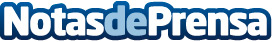 Snom encarga a Fabio Albanini la dirección de los mercados internacionales El famoso fabricante alemán de terminales IP premium, encarga al experimentado Manager la dirección de todo el grupo comercial EMEA. Objetivo: armonización y crecimientoDatos de contacto:Peter Link49 30 78907660Nota de prensa publicada en: https://www.notasdeprensa.es/snom-encarga-a-fabio-albanini-la-direccion-de Categorias: Internacional Telecomunicaciones E-Commerce Nombramientos http://www.notasdeprensa.es